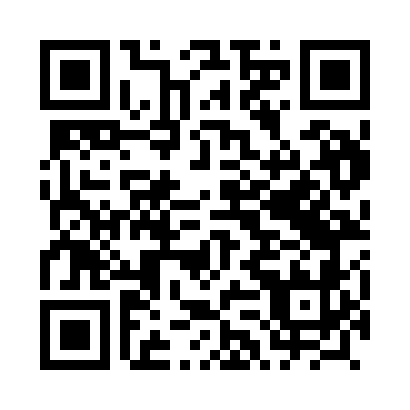 Prayer times for Koczarki, PolandWed 1 May 2024 - Fri 31 May 2024High Latitude Method: Angle Based RulePrayer Calculation Method: Muslim World LeagueAsar Calculation Method: HanafiPrayer times provided by https://www.salahtimes.comDateDayFajrSunriseDhuhrAsrMaghribIsha1Wed2:184:5712:315:418:0610:372Thu2:174:5512:315:428:0810:373Fri2:164:5312:315:438:1010:384Sat2:154:5112:315:458:1210:395Sun2:144:4912:315:468:1410:406Mon2:144:4712:315:478:1510:407Tue2:134:4512:315:488:1710:418Wed2:124:4312:315:498:1910:429Thu2:114:4112:315:508:2110:4310Fri2:104:3912:315:518:2310:4311Sat2:104:3812:315:528:2410:4412Sun2:094:3612:315:538:2610:4513Mon2:084:3412:315:548:2810:4614Tue2:084:3212:315:558:2910:4615Wed2:074:3112:315:568:3110:4716Thu2:064:2912:315:578:3310:4817Fri2:064:2812:315:588:3410:4818Sat2:054:2612:315:598:3610:4919Sun2:044:2412:316:008:3810:5020Mon2:044:2312:316:018:3910:5121Tue2:034:2212:316:028:4110:5122Wed2:034:2012:316:028:4210:5223Thu2:024:1912:316:038:4410:5324Fri2:024:1712:316:048:4510:5325Sat2:014:1612:316:058:4710:5426Sun2:014:1512:316:068:4810:5527Mon2:014:1412:316:078:5010:5528Tue2:004:1312:326:078:5110:5629Wed2:004:1212:326:088:5210:5730Thu1:594:1112:326:098:5410:5731Fri1:594:1012:326:108:5510:58